Показатели за апрель 2020 года                                Воспитателя ФИОКогда все пропишите сделайте фото или  скрины дипломов, подтверждающие ваше участие в конкурсах, вебинарах и вставляете далее в документ указывая пункт к которому относится диплом. П.1 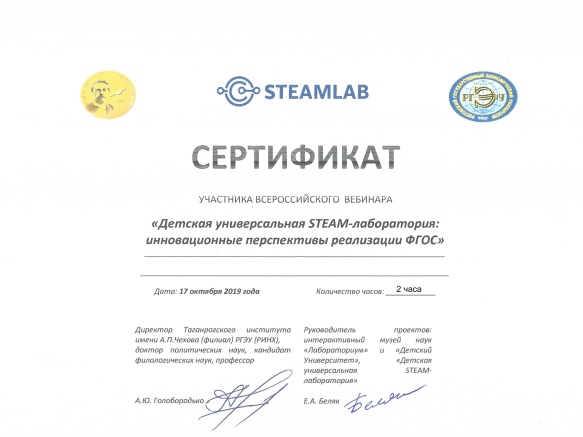 П.2П.3П.4Пункты КритерииИндикатор Проценты п.1Посещаемость воспитанников Коэффициент0% у всех кто сидит домап.2 Результативность собственной педагогической деятельностиРазработка методических материалов (ЦОР)2% (Конкурс «.....» - результат (МЕСТО, ДИПЛОМ) и т.д.п.2 Результативность собственной педагогической деятельностиУчастие в интернет -конкурсах2% (Конкурс «.....» - результат (МЕСТО, ДИПЛОМ) и т.д.п.3Участие воспитанников в смотрах, выставках, конкурсахУчастие в интернет -конкурсах3% (Конкурс «.....» - результат (МЕСТО, ДИПЛОМ) и т.д.п.4 Реализация мероприятий, обеспечивающих взаимодействие всех участников образовательного процессаИсполнительская дисциплина!!!!Уровень культуры общения с родителями, воспитанниками.- отсутствие замечаний- наличие замечаний2%0%п.4 Реализация мероприятий, обеспечивающих взаимодействие всех участников образовательного процессаИсполнительская дисциплина!!!!Проведение мероприятий, способствующих взаимодействию с родителями- наличие - отсутствие3%0%п.5